September 29, 2014Docket No. A-2014-2415045Frederick N. Frank, EsquireFrank, Gale, BailsMurcko & Porcrass, PC33rd Floor, Gulf TowerPittsburgh, PA  15219RE:	Application of Lyft, Inc., a corporation of the State of Delaware, for the right to begin to transport, by motor vehicle, persons in the experimental service of Transportation Network Company for passengers trips between points in Allegheny CountyDear Mr. Frank:	On September 23, 2014, Lyft, Inc. filed a Petition for Interlocutory Review and Answer to a Material Question with the Commission at the above docket, requesting the Commission grant Lyft, Inc’s Petition for Protective Order, filed August 29, 2014.  Previously, on September 10, 2014, Kim Lyons and PG Publishing, Inc., d/b/a The Pittsburgh Post-Gazette (collectively PPG), filed a Petition for an Interim Emergency Order in the above referenced matter, requesting, inter alia, that the record in this matter be unsealed in its entirety.   Given the comity of issues involved in the pleadings and the interests of the parties, as well as PPG’s interests, PPG is permitted to file a response to the 
September 23, 2014 Petition for Interlocutory Review.  PPG’s response must be filed by email and by overnight delivery with the Secretary of the Commission no later than October 3, 2014.  PPG must also serve its response on all the parties of record by e-mail.  Further, no oral hearing will be held unless deemed necessary upon Commission review of the pleadings.						Sincerely,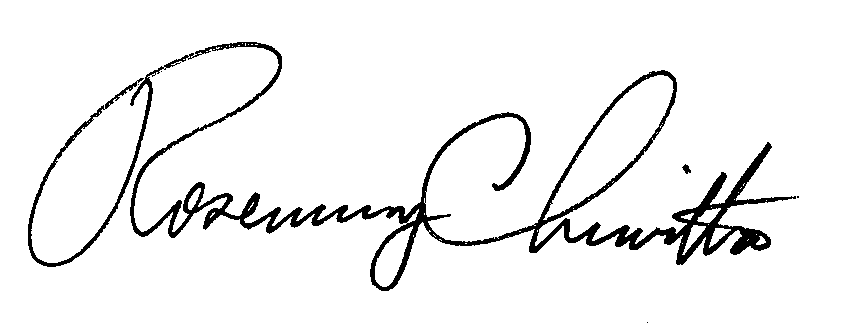 						Rosemary Chiavetta, 						Secretarycc:	All Parties of Record at A-2014-2415045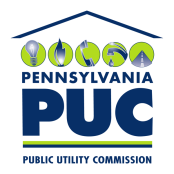  PUBLIC UTILITY COMMISSIONP.O. IN REPLY PLEASE REFER TO OUR FILE